Napravite u Pythonu  program koji  će pretvarati masu u težinu na Zemlji i na Mjesecu. Izradite grafičko sučelje u Tkinteru za taj program.G=m*gTežina je jednaka masa puta gravitacijska konstanta .Gravitacijska konstantaAko ne uspijete na Google-u…Podatke za g na Zemlji i g na mjesecu možeš pronaći na ovoj stranici.https://edutorij.e-skole.hr/share/proxy/alfresco-noauth/edutorij/api/proxy-guest/673a7966-985a-40c6-976c-5562c11d277f/html/1009_Sila_teza_i_tezina_tijela.htmlSučelje: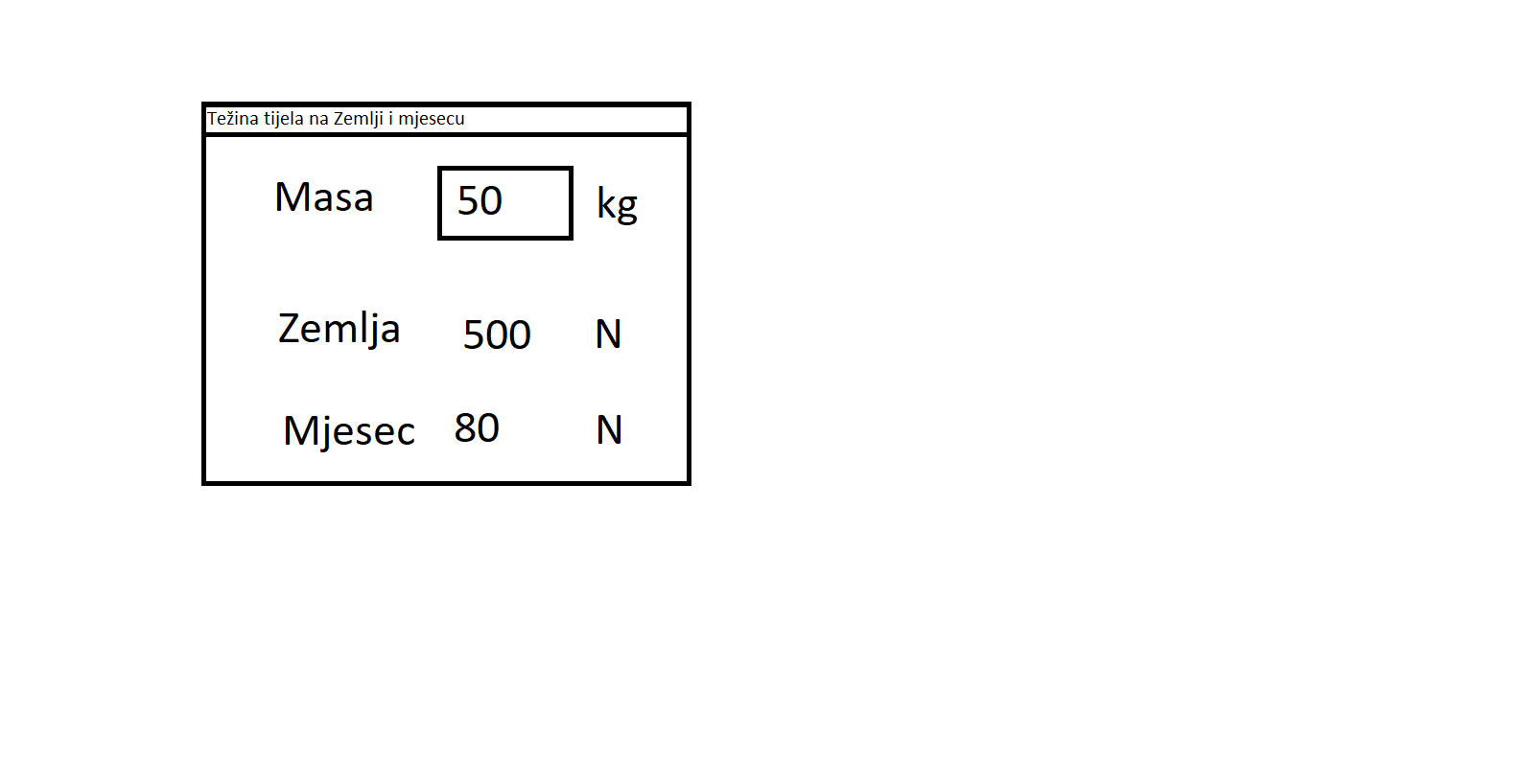 